  SEMANA DEL 21 DE JUNIO AL 25 DE JUNIO DE 2021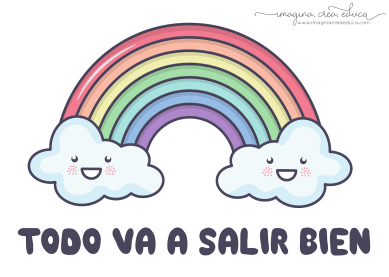 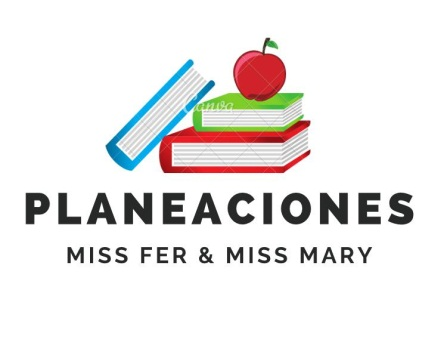 ESCUELA PRIMARIA: ___________	TERCER GRADOMAESTRO (A) : _________________NOTA: si aún no tienes los libros de textos, soló realiza las actividades del cuaderno.NOTA: es importante que veas las clases por la televisión diariamente para poder realizar tus actividades.  ASIGNATURAAPRENDIZAJE ESPERADOPROGRAMA DE TV ACTIVIDADESSEGUIMIENTO Y RETROALIMENTACIÓNLUNESEducación SocioemocionalDa ejemplos sobre el vínculo de los sentimientos con lo que es importante para su persona y para la convivencia con los demás.¡Cuéntanos con sentimiento!Anota un conflicto que hayas vivido en la escuela durante algún juego, explica cómo te sentiste y qué solución le dieron.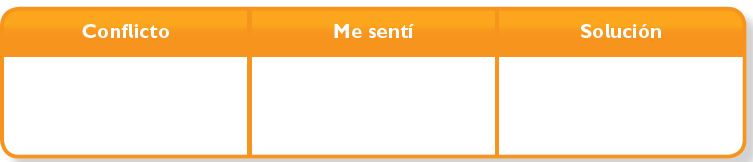 Envía evidencias de tus trabajos al whatsApp de tu maestro (a), tienes hasta las 9:00 p.m de cada día.NOTA: no olvides ponerle la fecha a cada trabajo y tú nombre en la parte de arriba.  LUNESCiencias Naturales. Explica la secuencia del día y de la noche y las fases de la Luna considerando los movimientos de la Tierra y la Luna.La rotación de la Luna Investiga y responde las siguientes preguntas en internet:¿Qué es el movimiento de rotación?¿Qué es el movimiento de traslación?Haz un dibujo de ambos movimientos. Envía evidencias de tus trabajos al whatsApp de tu maestro (a), tienes hasta las 9:00 p.m de cada día.NOTA: no olvides ponerle la fecha a cada trabajo y tú nombre en la parte de arriba.  LUNESLengua maternaEmplea verbos en infinitivo e imperativo para dar indicaciones de manera semejante a la convencional.Organizando las instruccionesCompleta las siguientes afirmaciones utilizando las palabras del recuadro.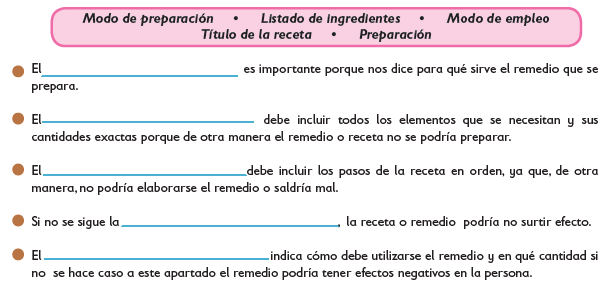 Envía evidencias de tus trabajos al whatsApp de tu maestro (a), tienes hasta las 9:00 p.m de cada día.NOTA: no olvides ponerle la fecha a cada trabajo y tú nombre en la parte de arriba.  Vida SaludableValora sus logros para afrontar nuevos retos en el juego y la actividad física.¿Cuánto tiempo estamos quietos?Colorea los hábitos de cada niño de acuerdo con la clave. Luego, contesta.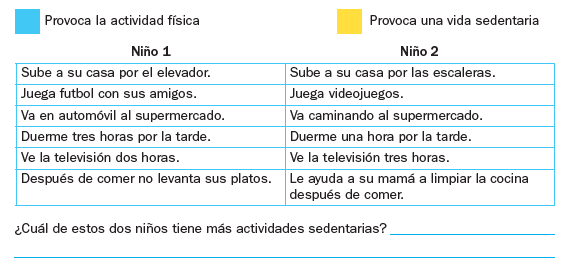 ASIGNATURAAPRENDIZAJE ESPERADOPROGRAMA DE TV ACTIVIDADESSEGUIMIENTO Y RETROALIMENTACIÓNMARTESLengua maternaEmplea verbos en infinitivo e imperativo para dar indicaciones de manera semejante a la convencional.Escribimos las recetas correctamenteSubraya con rojo los verbos en infinitivo que encuentres en el siguienteremedio.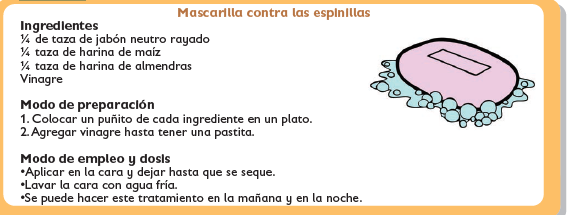 Envía evidencias de tus trabajos al whatsApp de tu maestro (a), tienes hasta las 9:00 p.m de cada día.NOTA: no olvides ponerle la fecha a cada trabajo y tú nombre en la parte de arriba.  MARTES MatemáticasDesarrolla y ejercita un algoritmo para la división entre un dígito. Usa el repertorio multiplicativo para resolver divisiones (cuántas veces está contenido el divisor en el dividendo).¿Y si necesitamos agrupar? Lee los siguientes problemas, completa las tablas y contesta las preguntas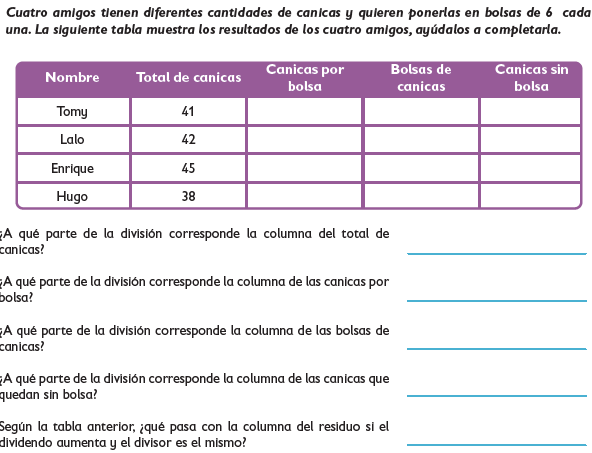 Envía evidencias de tus trabajos al whatsApp de tu maestro (a), tienes hasta las 9:00 p.m de cada día.NOTA: no olvides ponerle la fecha a cada trabajo y tú nombre en la parte de arriba.  MARTESFormación Cívica y ÉticaParticipa de manera honesta e informada en consultas o votaciones orientadas al beneficio personal y colectivo.La información es clave en la solución de los problemasAnaliza y pregunta a los miembros de tu hogar, de que manera resuelven los conflictos ¿Qué te parecen las respiests que te dieron? ¿solucionan los problemas de una manera pacifica? ¿hay comunicación? Envía evidencias de tus trabajos al whatsApp de tu maestro (a), tienes hasta las 9:00 p.m de cada día.NOTA: no olvides ponerle la fecha a cada trabajo y tú nombre en la parte de arriba.  Ciencias NaturalesExplica la secuencia del día y de la noche y las fases de la Luna considerando los movimientos de la Tierra y la Luna.El día, la noche y la rotación de la TierraIlumina de amarillo el cuadro que señale las expresiones verdaderas.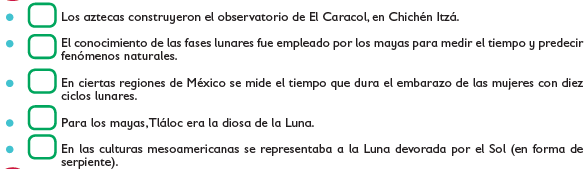 ASIGNATURAAPRENDIZAJE ESPERADOPROGRAMA DE TV ACTIVIDADESSEGUIMIENTO Y RETROALIMENTACIÓNMIÉRCOLES MatemáticasDesarrolla y ejercita un algoritmo para la división entre un dígito. Usa el repertorio multiplicativo para resolver divisiones (cuántas veces está contenido el divisor en el dividendo).Completemos el crucigramaEscribe los nombres de los términos de la división.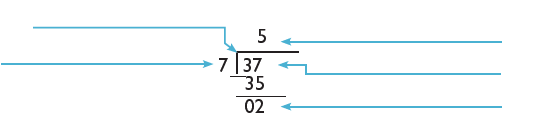 Envía evidencias de tus trabajos al whatsApp deMIÉRCOLES Ciencias Naturales Explica la secuencia del día y de la noche y las fases de la Luna considerando los movimientos de la Tierra y la Luna.Resolvemos el misterio de la desaparición de la LunaLee el siguiente mito sobre el origen del Sol y la Luna y contesta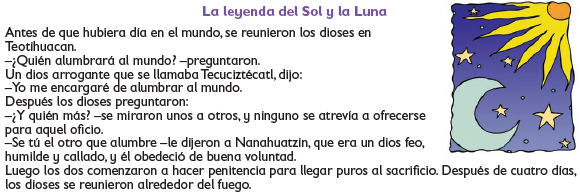 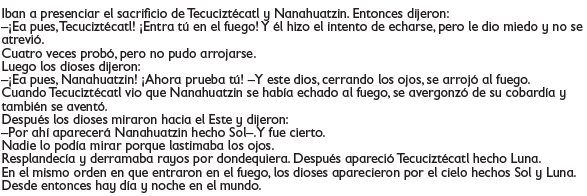 ¿Qué trata de explicar el mito anterior?¿En qué forma se relaciona con lo que aprendiste en este tema?¿Cuál de los dioses se convirtió en Sol?¿Cuál de los dioses se convirtió en Luna?¿Qué relación existe con el brillo de los astros? tu maestro (a), tienes hasta las 9:00 p.m de cada día.NOTA: no olvides ponerle la fecha a cada trabajo y tú nombre en la parte de arriba.  MIÉRCOLES Lengua maternaCorrige la ortografía de sus textos.Procura la organización de los datos, la brevedad y la precisión de las indicaciones; vincula el texto con la ilustración. Reconoce las faltas ortográficas y de puntuación, y las corrige.Completa el siguiente remedio con verbos en infinitivo.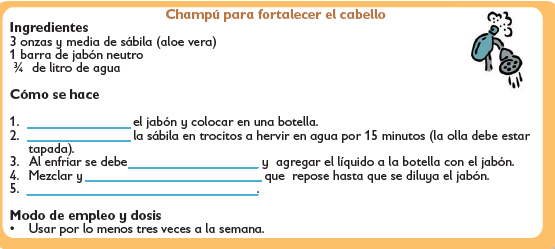  tu maestro (a), tienes hasta las 9:00 p.m de cada día.NOTA: no olvides ponerle la fecha a cada trabajo y tú nombre en la parte de arriba.  MIÉRCOLES Cívica y ÉticaParticipa de manera honesta e informada en consultas o votaciones orientadas al beneficio personal y colectivo (3°).Proyecto Madre Tierra: proponiendo soluciones a problemas ambientalesEscribe en tu libreta cinco propuestas para cuidar el medio ambiente que como ciudadanos podemos realizar, dibujalas y colorealas. tu maestro (a), tienes hasta las 9:00 p.m de cada día.NOTA: no olvides ponerle la fecha a cada trabajo y tú nombre en la parte de arriba.  ASIGNATURAAPRENDIZAJE ESPERADOPROGRAMA DE TV ACTIVIDADESSEGUIMIENTO Y RETROALIMENTACIÓNJUEVESCiencias Naturales  Explica la secuencia del día y de la noche y las fases de la Luna considerando los movimientos de la Tierra y la LunaLa Tierra en el universo, repasamos lo aprendido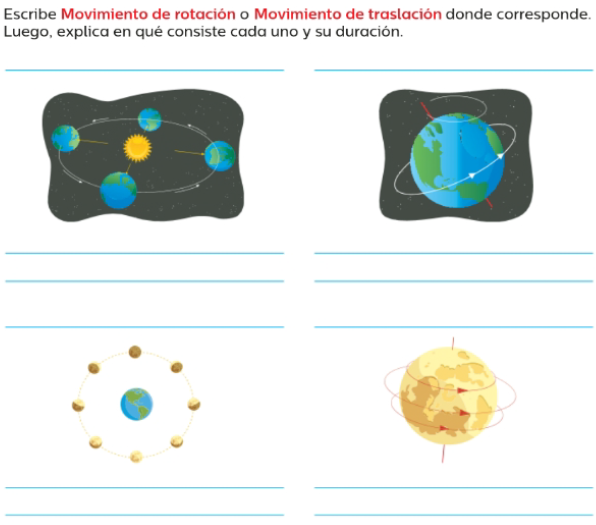 Envía evidencias de tus trabajos al whatsApp de tu maestro (a), tienes hasta las 9:00 p.m de cada día.NOTA: no olvides ponerle la fecha a cada trabajo y tú nombre en la parte de arriba.  JUEVES MatemáticasDesarrolla y ejercita un algoritmo para la división entre un dígito. Usa el repertorio multiplicativo para resolver divisiones (cuántas veces está contenido el divisor en el dividendo)Tapete dobleResuelve los siguientes problemas.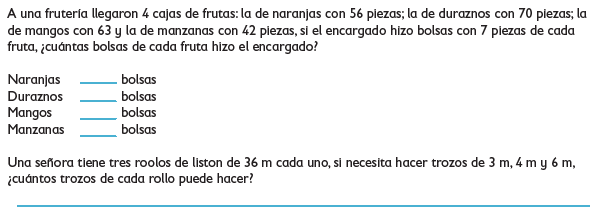 Envía evidencias de tus trabajos al whatsApp de tu maestro (a), tienes hasta las 9:00 p.m de cada día.NOTA: no olvides ponerle la fecha a cada trabajo y tú nombre en la parte de arriba.  JUEVES Lengua maternarElabora un recetario con platillos propios de la comunidad.Preferencias de platillos Elabora una receta sobre tu comida favorita, pide a un adulto que te ayude a guiar los pasos mientras tu escribes en tu libreta el procedimiento.Envía evidencias de tus trabajos al whatsApp de tu maestro (a), tienes hasta las 9:00 p.m de cada día.NOTA: no olvides ponerle la fecha a cada trabajo y tú nombre en la parte de arriba.  ASIGNATURAAPRENDIZAJE ESPERADOPROGRAMA DE TV ACTIVIDADESSEGUIMIENTO Y RETROALIMENTACIÓNVIERNESProgramación especial MatemáticasResolución de multiplicaciones cuyo producto sea hasta del orden de las centenas, mediante diversos procedimientos (como suma de multiplicaciones parciales, multiplicaciones por 10, 20, 30, etcétera).Memorama de multiplicaciones Completa la siguiente tabla.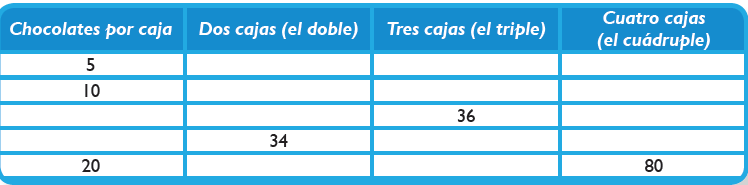 Envía evidencias de tus trabajos al whatsApp de tu maestro (a), tienes hasta las 9:00 p.m de cada día.NOTA: no olvides ponerle la fecha a cada trabajo y tú nombre en la parte de arriba.  VIERNESProgramación especial Matemáticas. Resolución de problemas de división (reparto y agrupamiento) mediante diversos procedimientos, en particular, el recurso de la multiplicación.Fiestas infantilesEncierra la respuesta correcta.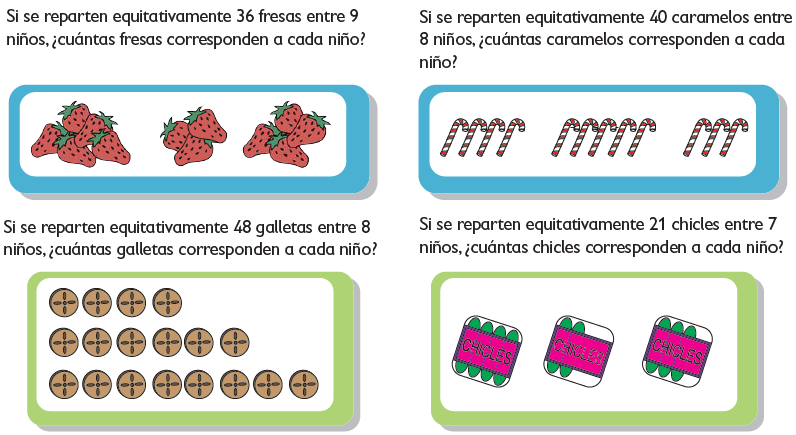 Envía evidencias de tus trabajos al whatsApp de tu maestro (a), tienes hasta las 9:00 p.m de cada día.NOTA: no olvides ponerle la fecha a cada trabajo y tú nombre en la parte de arriba.  VIERNESProgramación especial Matemáticas Resolución de problemas de división (reparto y agrupamiento) mediante diversos procedimientos, en particular, el recurso de la multiplicaciónContemos paquetes IIResuelve las siguientes divisiones y efectúa su comprobación.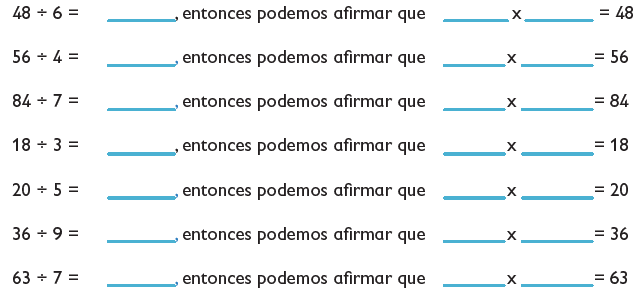 Envía evidencias de tus trabajos al whatsApp de tu maestro (a), tienes hasta las 9:00 p.m de cada día.NOTA: no olvides ponerle la fecha a cada trabajo y tú nombre en la parte de arriba.  